TRIVIS - Střední škola veřejnoprávní a Vyšší odborná škola prevence kriminality 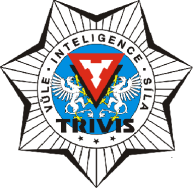 a krizového řízení Praha,s. r. o.Hovorčovická 1281/11 182 00  Praha 8 - Kobylisy OR  vedený Městským soudem v Praze, oddíl C, vložka 50353Telefon a fax: 283 911 561          E-mail : vos@trivis.cz                IČO 25 10 91 38Termíny zápočtů a zkoušek – PhDr. Karel Locker2AV – Kriminalistika - zápočet12.12.2023 – 9:00-12:00 – uč. 2AV Ďáblice4.1.2024 – 10:00-13:00 - uč. 2AV Ďáblice3AV, 3CV, 3KKŘ – Právo – kl. zápočet12.12.2023 – 12:00-16:00- uč. 2AV - Ďáblice19.12.2023 – 8:30-12:00- uč. 3AV8.1.2024 – 8:30-12:00- uč. 3AV3AV – Kriminalistika - zkouška18.12.2023 - 8:30-12:00- uč. 3AV4.1.2024 – 8:30-10:00 - uč. 2AV - Ďáblice11.1.2024 – 8:30-12:00- uč. 3AV